§468.  Classifications of minor drainagesAll surface waters lying within the boundaries of the State that are in basins having a drainage area less than 100 square miles that are not classified as lakes or ponds are classified in this section.  [PL 1989, c. 764, §20 (AMD).]1.  Cumberland County.  Those waters draining directly or indirectly into tidal waters of Cumberland County, with the exception of the Androscoggin River Basin, the Presumpscot River Basin, the Royal River Basin and tributaries of the Androscoggin River Estuary and Merrymeeting Bay entering above the Chops  (Woolwich and Bath, Sagadahoc County) - Class B unless otherwise specified.A.  Freeport.(1)  Frost Gully Brook - Class A.  [PL 1989, c. 764, §21 (RPR).]A-1.  Cape Elizabeth.(1)  Trout Brook, those waters that form the town boundary with South Portland - Class C.  [PL 2009, c. 163, §13 (NEW).]B.  Portland.(1)  All minor drainages unless otherwise specified - Class C.(2)  Stroudwater River from its origin to tidewater, including all tributaries - Class B.  [PL 2009, c. 163, §14 (AMD).]C.  Scarborough.(1)  All minor drainages - Class C unless otherwise specified.(2)  Finnerd Brook - Class B.(3)  Stuart Brook - Class B.(4)  Nonesuch River from the headwaters to a point 1/2 mile downstream of Mitchell Hill Road crossing - Class B.(5)  Tributaries of Stroudwater River from its origin to tidewater - Class B.  [PL 2021, c. 551, §46 (AMD).]D.  South Portland.(1)  All minor drainages - Class C.(2)  Trout Brook downstream of the first point where the brook becomes the town boundary between South Portland and Cape Elizabeth - Class C.  [PL 2009, c. 163, §16 (AMD).]E.    [PL 1989, c. 764, §21 (RP).]F.    [PL 1989, c. 764, §21 (RP).]G.    [PL 1989, c. 764, §21 (RP).]H.    [PL 1989, c. 764, §21 (RP).]I.    [PL 1989, c. 764, §21 (RP).]J.    [PL 2021, c. 551, §47 (RP).][PL 2021, c. 551, §§46, 47 (AMD).]2.  Hancock County.  Those waters draining directly or indirectly into tidal waters of Hancock County, with the exception of the Union River Basin - Class B unless otherwise specified.A.  All brooks, streams and segments of those brooks and streams that are within the boundaries of Acadia National Park - Class AA.  [PL 1989, c. 764, §21 (RPR).]B.  Blue Hill.(1)  Carleton Stream, main stem, between First Pond and Second Pond - Class C.(2)  Carleton Stream, main stem, from the outlet of First Pond to tidewater at Salt Pond - Class C.  [PL 1989, c. 764, §21 (RPR).]C.  Orland.(1)  Alamoosook Lake, tributaries - Class A.  [PL 1989, c. 764, §21 (RPR).]D.    [PL 1989, c. 764, §21 (RP).]E.    [PL 1989, c. 764, §21 (RP).]F.    [PL 1989, c. 764, §21 (RP).]G.    [PL 1989, c. 764, §21 (RP).]H.    [PL 1989, c. 764, §21 (RP).]I.    [PL 1989, c. 764, §21 (RP).]J.    [PL 1989, c. 764, §21 (RP).]K.    [PL 1989, c. 764, §21 (RP).]L.    [PL 1989, c. 764, §21 (RP).]M.    [PL 1989, c. 764, §21 (RP).]N.  Township 7 Southern Division.(1)  Whitten Parritt Stream - Class A.(2)  Tributaries to Tunk Stream - Class A.  [PL 2019, c. 333, §9 (AMD).]O.  Sullivan.(1)  Tributaries to Tunk Stream - Class A.(2)  Tributaries to Donnell Pond - Class A.  [PL 2021, c. 551, §48 (AMD).]P.  Township 10 Southern Division.(1)  Tunk Stream and its tributaries - Class A.(2)  Tributaries to Donnell Pond - Class A.  [PL 2021, c. 551, §49 (AMD).]Q.  Township 9 Southern Division.(1)  Tributaries to Donnell Pond - Class A.  [PL 2021, c. 551, §50 (NEW).]R.  Franklin.(1)  Tributaries to Donnell Pond - Class A.  [PL 2021, c. 551, §51 (NEW).][PL 2021, c. 551, §§48-51 (AMD).]3.  Knox County.  Those waters draining directly or indirectly into tidal waters of Knox County, with the exception of the St. George River Basin - Class B unless otherwise specified.A.    [PL 1989, c. 764, §21 (RP).]B.    [PL 1989, c. 764, §21 (RP).]C.    [PL 1989, c. 764, §21 (RP).]D.    [PL 1989, c. 764, §21 (RP).]E.    [PL 1989, c. 764, §21 (RP).]F.    [PL 1989, c. 764, §21 (RP).]G.    [PL 1989, c. 764, §21 (RP).]H.    [PL 1989, c. 764, §21 (RP).][PL 1989, c. 764, §21 (RPR).]4.  Lincoln County.  Those waters draining directly or indirectly into tidal waters of Lincoln County, with the exception of the Sheepscot River Basin and tributaries of the Kennebec River Estuary and Merrymeeting Bay entering above the Chops (Woolwich and Bath, Sagadahoc County) - Class B unless otherwise specified.A.    [PL 1989, c. 764, §21 (RP).]B.    [PL 1989, c. 764, §21 (RP).]C.    [PL 1989, c. 764, §21 (RP).]D.  Bristol.(1)  Pemaquid River and its tributaries, all freshwater sections below Pemaquid Pond - Class A.  [PL 2009, c. 163, §18 (NEW).][PL 2017, c. 137, Pt. B, §12 (AMD).]5.  Penobscot County.  Those waters draining directly or indirectly into tidal waters of Penobscot County, with the exception of tributaries of the Penobscot River Estuary entering north of a line extended in an east-west direction from the outlet of Reeds Brook in the village of Hampden Highlands - Class B unless otherwise specified.A.    [PL 1989, c. 764, §21 (RP).]B.    [PL 1989, c. 764, §21 (RP).]C.    [PL 2017, c. 137, Pt. B, §13 (RP).][PL 2017, c. 137, Pt. B, §13 (AMD).]6.  Sagadahoc County.  Those waters draining directly or indirectly into tidal waters of Sagadahoc County, with the exception of tributaries of the Androscoggin River Estuary, the Kennebec River Estuary and Merrymeeting Bay entering above the Chops - Class B unless otherwise specified.A.    [PL 1989, c. 764, §21 (RP).][PL 2017, c. 137, Pt. B, §14 (AMD).]7.  Waldo County.  Those waters draining directly or indirectly into tidal waters of Waldo County - Class B unless otherwise specified.A.  Ducktrap River from the outlet of Tilden Pond to tidewater - Class AA.  [PL 1989, c. 764, §21 (RPR).]B.    [PL 1989, c. 764, §21 (RP).]C.    [PL 1989, c. 764, §21 (RP).]D.  Black Brook in Lincolnville - Class A.  [PL 2009, c. 163, §19 (NEW).]E.  Kendall Brook in Lincolnville - Class A.  [PL 2009, c. 163, §20 (NEW).]F.  Tucker Brook in Lincolnville - Class A.  [PL 2009, c. 163, §21 (NEW).]G.  Winterport.(1)  Cove Brook, those waters above head of tide - Class AA.  [PL 2017, c. 137, Pt. B, §15 (NEW).][PL 2017, c. 137, Pt. B, §15 (AMD).]8.  Washington County.  Those waters draining directly or indirectly into tidal waters of Washington County, including impoundments of the Pennamaquan River, with the exception of the Dennys River Basin, the East Machias River Basin, the Machias River Basin, the Narraguagus River Basin and the Pleasant River Basin - Class B unless otherwise specified.A.  Jonesboro.(1)  Chandler River and its tributaries above the highway bridge on Route 1 - Class A.  [PL 1989, c. 764, §21 (RPR).]B.  Whiting.(1)  Orange River and its tributaries above the highway bridge on Route 1 - Class A.  [PL 1989, c. 764, §21 (RPR).]C.    [PL 1989, c. 764, §21 (RP).]D.    [PL 1989, c. 764, §21 (RP).]E.    [PL 1989, c. 764, §21 (RP).]F.    [PL 1989, c. 764, §21 (RP).]G.    [PL 1989, c. 764, §21 (RP).]H.    [PL 1989, c. 764, §21 (RP).]I.    [PL 1989, c. 764, §21 (RP).]J.  Edmunds.(1)  Hobart Stream - Class AA.  [PL 1999, c. 277, §24 (NEW).]K.  Steuben.(1)  Whitten Parritt Stream - Class A.(2)  Tunk Stream and tributaries upstream of Route 1 - Class A.  [PL 2003, c. 663, §5 (AMD).]L.  Harrington.(1)  Harrington River and tributaries - Class A.  [PL 2003, c. 663, §6 (NEW).]M.  Columbia.(1)  Harrington River and tributaries - Class A.  [PL 2003, c. 663, §6 (NEW).]N.  Addison.(1)  Indian River - Class A.  [PL 2003, c. 663, §6 (NEW).]O.  Jonesport.(1)  Indian River - Class A.  [PL 2003, c. 663, §6 (NEW).]P.  Cherryfield.(1)  Tunk Stream and its tributaries - Class A.  [PL 2019, c. 333, §11 (NEW); PL 2019, c. 463, §14 (NEW).]Q.  Perry.(1)  Boyden Stream - Class B.  This segment is subject to a sustenance fishing designated use pursuant to section 466‑A.  [PL 2019, c. 463, §14 (NEW).][PL 2019, c. 333, §11 (AMD); PL 2019, c. 463, §14 (AMD).]9.  York County.  Those waters draining directly or indirectly into tidal waters of York County, with the exception of the Saco River Basin, the Salmon Falls River Basin and the Mousam River Basin - Class B unless otherwise specified.A.  Kennebunk.(1)  Branch Brook - Class A.  [PL 1989, c. 764, §21 (RPR).]B.  Sanford.(1)  Branch Brook - Class A.(2)  Merriland River - Class A.  [PL 1989, c. 764, §21 (RPR).]C.  Wells.(1)  Branch Brook - Class A.(2)  Merriland River - Class A.(3)  Webhannet River above Route 1 - Class A.(4)  Depot Brook - Class A.(5)  Blacksmith Brook above Route 1 - Class A.(6)  Ogunquit River and tributaries above Interstate 95 - Class A.  [PL 2003, c. 317, §22 (AMD).]D.    [PL 1989, c. 764, §21 (RP).][PL 2003, c. 317, §22 (AMD).]SECTION HISTORYPL 1985, c. 698, §15 (NEW). PL 1989, c. 764, §§20,21 (AMD). PL 1991, c. 813, §E6 (AMD). PL 1999, c. 277, §§23,24 (AMD). PL 2003, c. 317, §§20-22 (AMD). PL 2003, c. 663, §§5,6 (AMD). PL 2009, c. 163, §§13-21 (AMD). PL 2017, c. 137, Pt. B, §§11-15 (AMD). PL 2019, c. 333, §§9-11 (AMD). PL 2019, c. 463, §14 (AMD). PL 2021, c. 551, §§46-51 (AMD). The State of Maine claims a copyright in its codified statutes. If you intend to republish this material, we require that you include the following disclaimer in your publication:All copyrights and other rights to statutory text are reserved by the State of Maine. The text included in this publication reflects changes made through the First Regular and First Special Session of the 131st Maine Legislature and is current through November 1, 2023
                    . The text is subject to change without notice. It is a version that has not been officially certified by the Secretary of State. Refer to the Maine Revised Statutes Annotated and supplements for certified text.
                The Office of the Revisor of Statutes also requests that you send us one copy of any statutory publication you may produce. Our goal is not to restrict publishing activity, but to keep track of who is publishing what, to identify any needless duplication and to preserve the State's copyright rights.PLEASE NOTE: The Revisor's Office cannot perform research for or provide legal advice or interpretation of Maine law to the public. If you need legal assistance, please contact a qualified attorney.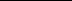 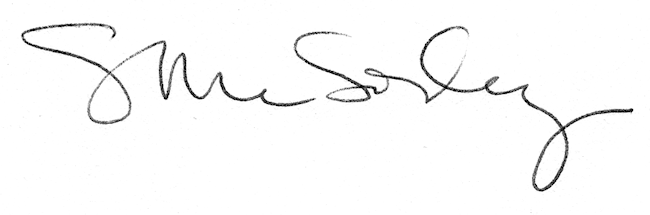 